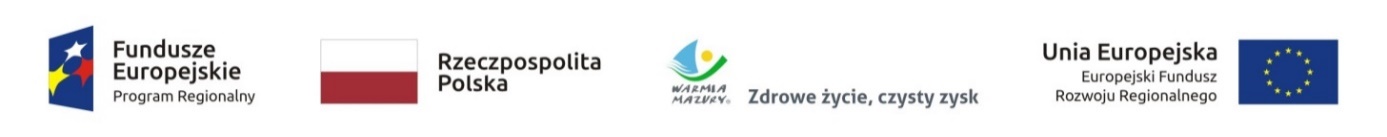 WARMIŃSKO-MAZURSKA AGENCJA ROZWOJU REGIONALNEGO S.A. W OLSZTYNIE 10-516 Olsztyn, Plac Gen. Józefa Bema 3
Plac Gen. Józefa Bema 3, 10-516 Olsztynjako Instytucja Pośrednicząca Regionalnego Programu OperacyjnegoWojewództwa Warmińsko-Mazurskiego na lata 2014- 2020ogłasza KONKURS NR RPWM.01.02.01-IP.03-28-001/19na dofinansowanie projektów ze środkówRegionalnego Programu Operacyjnego Województwa Warmińsko- Mazurskiego na lata 2014- 2020Z ZAKRESU: OSI PRIORYTETOWEJ 1 INTELIGENTNA GOSPODARKA WARMII I MAZURDziałanie 1.2 Innowacyjne firmyPoddziałanie 1.2.1 Działalność B+R przedsiębiorstwNabór będzie przeprowadzony w trybie zamkniętym. Konkurs nie jest podzielony na rundy. Wartość kwoty przeznaczonej na dofinansowanie projektów w konkursie wynosi 2 000 000 EUR  co daje kwotę 8 629 200,00 PLN ze środków Europejskiego Funduszu Rozwoju Regionalnego.Kody dotyczące wymiaru zakresu interwencji:002 - Procesy badawcze i innowacyjne w dużych przedsiębiorstwach;056 - Inwestycje w infrastrukturę, zdolności i wyposażenie w MŚP, związane bezpośrednio z działaniami  badawczymi i innowacyjnymi,057 - Inwestycje w infrastrukturę, zdolności i wyposażenie w dużych przedsiębiorstwach, związane bezpośrednio z działaniami  badawczymi i innowacyjnymi,063 - Wsparcie dla klastrów i sieci przedsiębiorstw, z korzyścią dla MŚP064 - procesy badawcze i innowacyjne w MŚP ( w tym systemy bonów)101 - Finansowanie krzyżowe w ramach EFRR (wsparcie dla przedsięwzięć typowych dla EFS, koniecznych do zadowalającego wdrożenia części przedsięwzięć  związanej bezpośrednio z EFRRMaksymalny poziom dofinansowania projektu ze środków EFRR  powinien zostać wyliczony zgodnie z aktualnie obowiązującymi przepisami dotyczącymi pomocy publicznej/ pomocy de minimis (jeśli dotyczy). Maksymalny udział środków EFRR nie może być wyższy niż 85% wydatków kwalifikowanych na poziomie projektu.O dofinansowanie mogą ubiegać się: przedsiębiorstwa (MŚP i duże);grupy przedsiębiorstw (w tym m.in. porozumienia, sieci, konsorcja) – MŚP i duże,konsorcja: przedsiębiorstw, IOB, podmiotów sektora naukowo-badawczego, uczelni, przy czym liderem konsorcjum musi być przedsiębiorstwo,W niniejszym Poddziałaniu dopuszczalne jest aplikowanie o środki przez duże przedsiębiorstwa, pod warunkiem wykazania przez Beneficjenta mechanizmu zapewnienia dyfuzji wyników prowadzonej działalności badawczo-rozwojowej do gospodarki regionu oraz zapewnienia, że wkład finansowy z funduszy nie spowoduje znacznego ubytku liczby miejsc pracy w istniejących lokalizacjach na terytorium UE.Działalność wnioskodawcy (w tym także partnerów) musi być prowadzona na terenie województwa warmińsko-mazurskiego, przy czym lokalizacja siedziby/oddziału wnioskodawcy  (w tym także partnerów) musi znajdować się na terenie województwa warmińsko-mazurskiego. Warunek nie będzie spełniony w przypadku prowadzenia działalności/lokalizacji siedziby lub oddziału w tzw. wirtualnym biurze.Minimalna wartość projektu: nie dotyczyMaksymalna wartość projektu: nie dotyczyMinimalna wartość wydatków kwalifikowalnych projektu: nie dotyczyMaksymalna wartość wydatków kwalifikowalnych projektu: nie dotyczyMinimalny wkład własny beneficjenta  powinien zostać wyliczony zgodnie z aktualnie obowiązującymi przepisami dotyczącymi pomocy publicznej/ pomocy de minimis (jeśli dotyczy). Minimalny wkład własny beneficjenta nie może być niższy niż 15% wydatków kwalifikowanych na poziomie projektu.Wkład własny beneficjenta inny niż pieniężny nie jest dopuszczalnyKonkurs nie jest podzielony na rundy.Realizacja projektu musi się zakończyć najpóźniej do 31.12.2022 r.Przewidziane do wsparcia typy projektów: Wsparcie infrastruktury B+R tj. stworzenia lub rozwoju istniejącego zaplecza badawczo-rozwojowego w postaci: działów B+R w przedsiębiorstwach (w tym laboratoriów) oraz tworzenie centrów badawczo-rozwojowych.Prowadzenie badań w przedsiębiorstwach, (badań przemysłowych i/lub prac rozwojowych, w tym opracowanie prototypów, demonstracje, opracowanie projektów pilotażowych, testowanie, walidację nowych lub ulepszonych produktów lub usług w otoczeniu stanowiącym model warunków rzeczywistego funkcjonowania, których głównym celem jest dalsze udoskonalanie techniczne produktów, procesów lub usług, a ostateczny kształt nie jest jeszcze określony), w tym inwestycje w rzeczowe aktywa trwałe oraz wartości niematerialne i prawne, służące wytworzeniu lub unowocześnieniu infrastruktury badawczej wykorzystywanej do prowadzenia rynkowo zorientowanej działalności badawczo-rozwojowej (np. inwestycje w linie pilotażowe, urządzenia i sprzęt niezbędny do fazy demonstracji, walidacji, testowania jako element większego projektu B+R).W ramach typu 2 możliwe będzie dofinansowanie kompleksowych działań zmierzających do uzyskania praw wyłącznych do wytworzonych/uzyskanych w ramach projektu własnych rozwiązań technologicznych, zakończone uzyskaniem tych praw.Wsparcie nie obejmuje produkcji masowej ani działalności  handlowej. Zakłada się, że dofinansowanie uzyskać będą mogły przedsięwzięcia obejmujące pierwszą produkcję poprzedzoną wcześniejszymi etapami (prace rozwojowe, faza demonstracji, walidacji). Projekty dotyczące wyłącznie pierwszej produkcji nie będą kwalifikowane. Wyłącznie w przypadku MŚP (nie dotyczy dużych przedsiębiorstw) obok prac badawczo-rozwojowych elementem projektu realizowanego w ramach Poddziałania 1.2.1 może być wdrożenie wyników tych prac, przy czym komponent wdrożeniowy musi stanowić mniejszość całkowitych wydatków kwalifikowalnych projektu. Projekty dotyczące wyłącznie pierwszej produkcji nie będą kwalifikowane. W przypadku projektów realizowanych przez duże firmy preferencją objęte będą projekty podejmowane wspólnie z MŚP lub przewidujące współpracę z MŚP, NGO i instytucjami badawczymi.Projekty mogą być objęte pomocą publiczną i pomocą de minimis.Dla projektów podlegających zasadom udzielania pomocy publicznej maksymalny poziom dofinansowania jest zgodny z zasadami określonymi w następujących rozporządzeniach dotyczących pomocy publicznej:Rozporządzenie Komisji (UE) nr 651/2014 z dnia 17 czerwca 2014 uznające niektóre rodzaje pomocy za zgodne z rynkiem wewnętrznym w zastosowaniu art. 107 i 108 Traktatu [GBER],Rozporządzenie Ministra Infrastruktury i Rozwoju z dnia 21 lipca 2015r.  w sprawie udzielania pomocy na badania podstawowe, badania przemysłowe, eksperymentalne prace rozwojowe oraz studia wykonalności w ramach regionalnych programów operacyjnych na lata 2014-2020, przy czym maksymalny poziom dofinansowania projektu ze środków Regionalnego Programu Operacyjnego Województwa Warmińsko-Mazurskiego na lata 2014-2020 na podstawie wskazanego Rozporządzenia wynosi:Rozporządzenie Ministra Infrastruktury i Rozwoju z dnia 3 września 2015 r. w sprawie udzielania regionalnej pomocy inwestycyjnej w ramach regionalnych programów operacyjnych na lata 2014-2020 – maksymalny poziom dofinansowania projektu ze środków Regionalnego Programu Operacyjnego Województwa Warmińsko-Mazurskiego na lata 2014-2020 wynosi: 50% wydatków kwalifikowanych na poziomie projektu w przypadku przedsiębiorstw dużych, 60% w przypadku przedsiębiorstw średnich, 70% w przypadku przedsiębiorstw małych (zgodnie z definicją MŚP),Rozporządzenie Ministra Infrastruktury i Rozwoju z dnia 5 listopada 2015 r. w sprawie udzielania pomocy na wspieranie innowacyjności oraz innowacje procesowe i organizacyjne w ramach regionalnych programów operacyjnych na lata 2014-2020, przy czym maksymalny poziom dofinansowania projektu ze środków Regionalnego Programu Operacyjnego Województwa Warmińsko-Mazurskiego na lata 2014-2020 na podstawie wskazanego Rozporządzenia wynosi:Pomoc dla MSP na wspieranie innowacyjności (w tym uzyskanie praw wyłącznych) 50% wydatków kwalifikowanych na poziomie projektu,Pomoc na innowacje procesowe i organizacyjne: 15% kosztów kwalifikowanych w przypadku dużych przedsiębiorstw, 50% kosztów kwalifikowanych w przypadku MSP.Projekty, w których występuje pomoc de minimis, muszą być zgodne z właściwymi przepisami prawawspólnotowego i krajowego dotyczącymi zasad udzielania tej pomocy, obowiązującymi w momencieudzielania wsparcia, w tym w szczególności z następującymi rozporządzeniami:Rozporządzenie Komisji (UE) nr 1407/2013 z dnia 18 grudnia 2013 r. w sprawie stosowania art. 107 i 108 Traktatu o funkcjonowaniu Unii Europejskiej do pomocy de minimis,Rozporządzenie Ministra Infrastruktury i Rozwoju z dnia 19 marca 2015 r. w sprawie udzielania pomocy de minimis w ramach regionalnych programów operacyjnych na lata 2014-2020. - maksymalny poziom dofinansowania projektu ze środków Regionalnego Programu Operacyjnego Województwa Warmińsko-Mazurskiego na lata 2014-2020 na podstawie wskazanego Rozporządzenia wynosi 85% wydatków kwalifikowanych na poziomie projektu.Termin, miejsce i forma składania wniosków o dofinansowanie:Wniosek o dofinansowanie projektu wraz z załącznikami należy złożyć osobiście, listem poleconym, za pośrednictwem posłańca lub kuriera w Sekretariacie Warmińsko – Mazurskiej Agencji Rozwoju Regionalnego S.A. w Olsztynie, Plac Gen. Józefa Bema 3, 10-516 Olsztyn (piętro pierwsze, pokój nr 114) od poniedziałku do piątku w godzinach 7:30 – 15:30 (tj. w godzinach pracy Sekretariatu).Termin na dostarczenie wniosku uznaje się za zachowany, jeżeli wniosek wpłynął w wyznaczonym terminie do Sekretariatu WMARR S.A. w Olsztynie (we wskazanych w ogłoszeniu godzinach) lub został nadany w polskiej placówce pocztowej operatora wyznaczonego w rozumieniu ustawy z dnia 23 listopada 2012 r. – Prawo pocztowe (Poczta Polska S.A) nie później niż w dniu zakończenia naboru projektów określonym w Regulaminie (…) – decyduje data nadania. Wnioskodawca ponosi ryzyko przesłania za pośrednictwem kuriera/operatora pocztowego/złożenia osobiście/posłańca wniosku w terminie i na właściwy adres określony w ogłoszeniu konkursu. Wniosek o dofinansowanie projektu wraz z załącznikami należy złożyć w formie papierowej w dwóch egzemplarzach (dwa oryginały lub oryginał i kopia) oraz w wersji elektronicznej (na płycie CD/innym nośniku elektronicznym). Ponadto, wypełniony wniosek w wersji elektronicznej należy przesłać za pomocą systemu informatycznego LSI MAKS 2, dostępnego na stronie internetowej www.rpo.warmia.mazury.pl, używając funkcji: „wyślij wniosek” (odnośnik: maks 2, Lokalny System Informatyczny). Wniosek o dofinansowanie projektu w systemie LSI MAKS2 należy wysłać najpóźniej w terminie zamknięcia naboru, z zastrzeżeniem, że wersja elektroniczna wniosku w LSI MAKS2 w dniu zamknięcia naboru musi być wysłana do godziny 15.30Termin składania wniosków: od 30 kwietnia 2019 r. do 28 czerwca 2019 r. 
w godzinach 7.30 – 15.30Ostateczny termin składania wniosków upływa 28 czerwca 2019 r. o godz. 15.30. Wnioski, które wpłyną po terminie będą rejestrowane, natomiast nie będą podlegały weryfikacji warunków formalnych i pozostawione będą bez rozpatrzenia. Orientacyjny termin rozstrzygnięcia konkursu to grudzień 2019 r.  Instytucja Pośrednicząca zastrzega możliwość zmiany terminu rozstrzygnięcia konkursu. Sposób i miejsce udostępnienia regulaminu konkursu: Informacje dotyczące zasad przygotowania i składania wniosków o dofinansowanie projektów oraz procedury przebiegu konkursu (w tym procedury odwoławczej) zawiera Regulamin konkursu nr RPWM.01.02.01-IP.03-28-001/19 w ramach Regionalnego Programu Operacyjnego Województwa Warmińsko-Mazurskiego na lata 2014-2020, Oś priorytetowa 1 Inteligentna Gospodarka Warmii i Mazur, Działanie 1.2 Innowacyjne firmy, Poddziałanie 1.2.1 Działalność B+R przedsiębiorstw wraz z załącznikami (m. in. wzór wniosku o dofinansowanie projektu oraz wzór umowy o dofinansowanie projektu). Regulamin konkursu udostępniany jest w formie elektronicznej na stronie internetowej Programu: www.rpo.warmia.mazury.pl/ (odnośnik: Zobacz ogłoszenia i wyniki naborów wniosków), Portalu Funduszy Europejskich: www.funduszeeuropejskie.gov.pl, WMARR S.A.: www.wmarr.olsztyn.plPełna dokumentacja związana z konkursem nr RPWM.01.02.01-IP.03-28-001/19 znajduje się na stronie internetowej Programu: www.rpo.warmia.mazury.pl, Portalu Funduszy Europejskich: www.funduszeeuropejskie.gov.pl oraz WMARR S.A.: www.wmarr.olsztyn.plBadania przemysłoweEksperymentalne prace rozwojoweStudium wykonalnościMałe przedsiębiorstwo70%45%70%Średnie przedsiębiorstwo60%35%60%Duże przedsiębiorstwo50%25%50%